LA THEOBALD MANIA CLASSIQUE 2019Date : samedi 09 février 2019Organisateur : ExcelsiorRemise des dossards : 12h30 Foyer de CalvaireCatégorie : SeniorsDépart : 13h30 près de la Boucherie du Quartier (face au terrain de Calvaire) – circuit : 4 kmItinéraire : Départ près de la Boucherie du Quartier (face au terrain de Calvaire), direction  Carrefour de Pierrette – Carrefour Routa – Sommet Sans Nom – Carrefour de Calvaire et arrivée près de la Boucherie du Quartier (face au terrain de Calvaire). Circuit à couvrir 15 fois.Arrivée : 14h50 près de la Boucherie du Quartier (face au terrain de Calvaire).Km : 60 kmCatégorie : JuniorsDépart : 15h près de la Boucherie du Quartier (face au terrain de Calvaire) – circuit : 4 kmItinéraire : Départ près de la Boucherie du Quartier (face au terrain de Calvaire), direction  Carrefour de Pierrette – Carrefour Routa – Sommet Sans Nom – Carrefour de Calvaire et arrivée près de la Boucherie du Quartier (face au terrain de Calvaire). Circuit à couvrir 11 fois.Arrivée : 16h20 près de la Boucherie du Quartier (face au terrain de Calvaire).Km : 44 kmCatégorie : CadetDépart : 16h30 près de la Boucherie du Quartier (face au terrain de Calvaire) – circuit : 4 kmItinéraire : Départ près de la Boucherie du Quartier (face au terrain de Calvaire), direction  Carrefour de Pierrette – Carrefour Routa – Sommet Sans Nom – Carrefour de Calvaire et arrivée près de la Boucherie du Quartier (face au terrain de Calvaire). Circuit à couvrir 7 fois.Arrivée : 17h30 près de la Boucherie du Quartier (face au terrain de Calvaire).Km : 28 kmLA THEOBALD MANIA CLASSIQUE 2019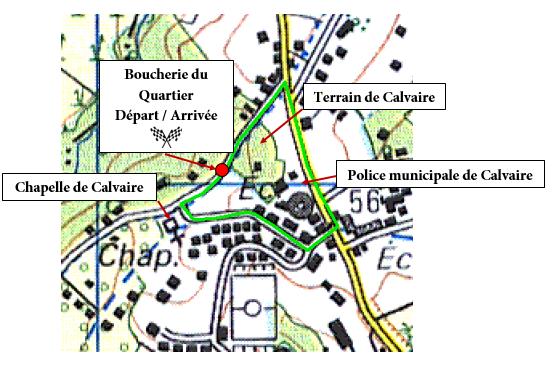 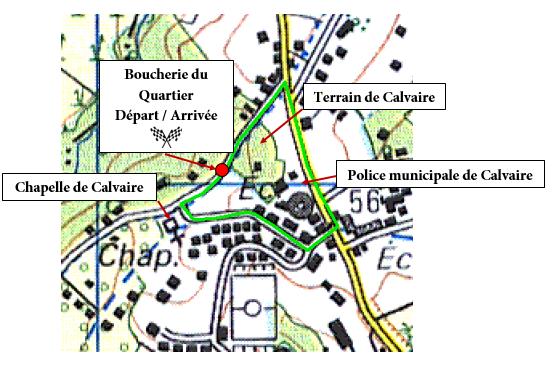 Date : dimanche 10 février 2019Organisateur : ExcelsiorRemise des dossards : 6h30 Foyer de CalvaireCatégorie : Pré-licenciésDépart : 7h30 près de la Boucherie du Quartier (face au terrain de Calvaire) – circuit : 800 mItinéraire : Départ près de la Boucherie du Quartier (face au terrain de Calvaire), direction  Carrefour Chapelle de Calvaire – Carrefour sommet de Calvaire – Police municipale de Calvaire – Carrefour de Calvaire et arrivée près de la Boucherie du Quartier (face au terrain de Calvaire). Circuit à couvrir 2 fois.Arrivée : 7h50 près de la Boucherie du Quartier (face au terrain de Calvaire).Km : 1 km 600 mCatégorie : PoussinsDépart : 8h près de la Boucherie du Quartier (face au terrain de Calvaire) – circuit : 800 mItinéraire : Départ près de la Boucherie du Quartier (face au terrain de Calvaire), direction  Carrefour Chapelle de Calvaire – Carrefour sommet de Calvaire – Police municipale de Calvaire – Carrefour de Calvaire et arrivée près de la Boucherie du Quartier (face au terrain de Calvaire). Circuit à couvrir 5 fois.Arrivée : 8h30 près de la Boucherie du Quartier (face au terrain de Calvaire).Km : 4 km Catégorie : PupillesDépart : 8h40 près de la Boucherie du Quartier (face au terrain de Calvaire) – circuit : 800 mItinéraire : Départ près de la Boucherie du Quartier (face au terrain de Calvaire), direction  Carrefour Chapelle de Calvaire – Carrefour sommet de Calvaire – Police municipale de Calvaire – Carrefour de Calvaire et arrivée près de la Boucherie du Quartier (face au terrain de Calvaire). Circuit à couvrir 10 fois.Arrivée : 9h20 près de la Boucherie du Quartier (face au terrain de Calvaire).Km : 8 km Catégorie : BenjaminsDépart : 9h30 près de la Boucherie du Quartier (face au terrain de Calvaire) – circuit : 4 kmItinéraire : Départ près de la Boucherie du Quartier (face au terrain de Calvaire), direction  Carrefour de Pierrette – Carrefour Routa – Sommet Sans Nom – Carrefour de Calvaire et arrivée près de la Boucherie du Quartier (face au terrain de Calvaire). Circuit à couvrir 3 fois.Arrivée : 10h10 près de la Boucherie du Quartier (face au terrain de Calvaire).Km : 12 km Catégorie : MinimesDépart : 10h15 près de la Boucherie du Quartier (face au terrain de Calvaire) – circuit : 4 kmItinéraire : Départ près de la Boucherie du Quartier (face au terrain de Calvaire), direction  Carrefour de Pierrette – Carrefour Routa – Sommet Sans Nom – Carrefour de Calvaire et arrivée près de la Boucherie du Quartier (face au terrain de Calvaire). Circuit à couvrir 5 foisArrivée : 10h50 près de la Boucherie du Quartier (face au terrain de Calvaire).Km : 20 km Catégorie : FéminineDépart : 11h près de la Boucherie du Quartier (face au terrain de Calvaire) – circuit : 800 mItinéraire : Départ près de la Boucherie du Quartier (face au terrain de Calvaire), direction  Carrefour de Pierrette – Carrefour Routa – Sommet Sans Nom – Carrefour de Calvaire et arrivée près de la Boucherie du Quartier (face au terrain de Calvaire). Circuit à couvrir 5 foisArrivée : 12h près de la Boucherie du Quartier (face au terrain de Calvaire).Km : 20 km.ENGAGEMENTS : Cadets : 6.50 € - Juniors à Séniors : 8.50 €  (Ecole de vélo : Gratuit)Inscription jusqu’au mercredi 06 février 2019, 16h00 dernier délai.Attention : Tous les coureurs doivent OBLIGATOIREMENT  remettre leurs dossards à un arbitre ou à un dirigeant de l’Excelsior à leur arrivée et également en cas d’abandon.PROFIL DU PARCOURS DE LA THEOBALD MANIA CLASSIQUE 2019Un petit circuit adapté aux petites catégories d’école de véloPré-licenciés, Poussins, Pupilles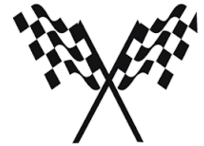 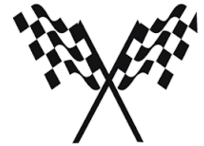 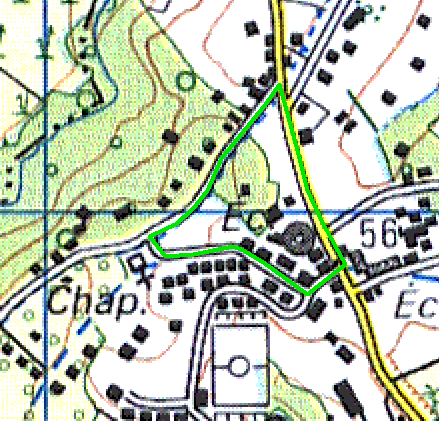 Profil de parcours pour les autres catégories :Benjamins, Minimes, Cadets, Féminines, Juniors, Senior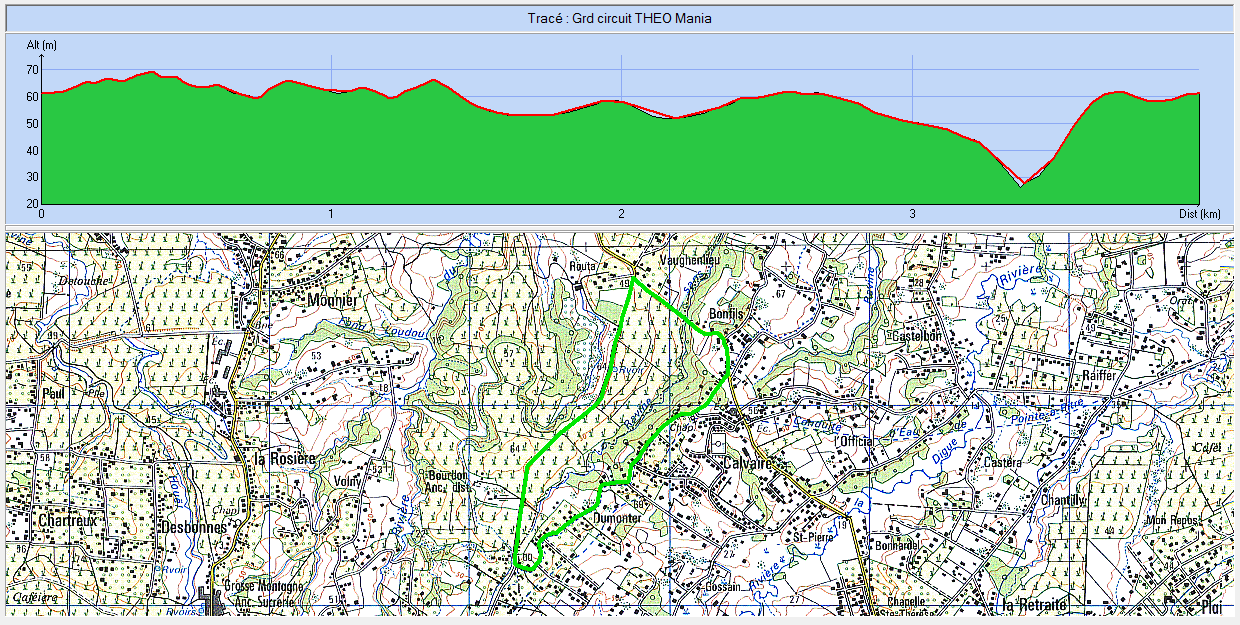 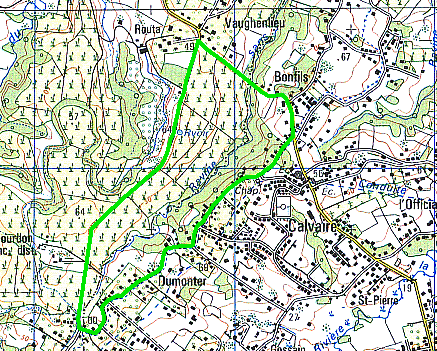 